OSAMLJENOST IN VIRTUALNI SVETVideo nagovor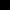 Molitev
+ KrižPesem: : Nov korak (Bojim se samote)  - posnetekAngel Gospodov… Tebe ljubim… Sveti angel… Molitev z učencem iz EmavsaMoje oči so zastrte in moj spomin se izgublja v nekem filmu z vedno istim dogajanjem: moje upanje je izgubljeno, moja vera ogoljufana, moja ljubezen opljuvana, obešena in osramočena in truplo ukradeno. Za mano moj Jeruzalem, kamor se v grozi obračam. Pred menoj Emavs, kjer me čaka počitek na poti v neznano. Povej mi, neznani spremljevalec, kaj se je v resnici zgodilo In kdo je ta, ki sem mu verjel. Osvobodi me grozne praznine, misli, ki se jih oklepam, in odpri ječo mojega ujetega spomina. Ostani pri meni tuji prijatelj, kajti večer bo in moj dan se bliža h koncu- če mi ne boš ti lomil kruha in te ne bom spoznal. Amen.Slava Očetu…+ KrižUvod
Kadar smo zatopljeni v lastni svet, svoje težave ali virtualni svet se nam lahko zgodi, da niti ne opazimo ljudi okoli nas, njihovih težav in potreb. Tako se je zgodilo tudi učencema na poti v Emavs, ki sta bila zazrta v svojo žalost in nista prepoznala Jezusa. Danes te vabimo, da poskušaš stopiti iz sebe. Odpri oči. Poskusi opaziti ljudi okoli sebe in jim nameniti nekaj pozornosti, tudi očetu, mami, babici, bratu ali sestri, da ne bo nihče v družini osamljen. Pred tabo je nekaj vprašanj, ki te bodo vodila skozi razmišljanje o osamljenosti. Ni ti potrebno odgovoriti čisto na vsa, o tem se bomo pogovarjali tudi v delu po skupinah.Razlika med osamljenostjo in samotoKatere od spodnjih trditev po tvoje bolje opisujejo osamljenost in katere samoto?Kakšna je razlika med osamljenostjo in samoto?Ali in kako sta lahko osamljenost ali samota tudi pozitivni?
OsamljenostKakšne znake osamljenosti opaziš pri drugih?Če se veliko družiš, ali to pomeni, da nisi osamljen?Ali obstaja osamljenost v virtualnem svetu? Ali si lahko osamljen, kljub temu, da imaš na FB veliko prijateljev – ves čas imaš odprte pogovore na messengerju?Ali osamljenost kdaj opaziš tudi pri sebi? Kdaj?Kaj misliš, da je vzrok za osamljenost? Kaj vodi v osamljenost?IndividualizemAli rajši sam gledaš film/serijo/greš spat/igraš igrice/veliko telovadiš namesto, da se družiš s prijatelji?Je nekdo, ki je introvertiran nujno tudi osamljen?Spomni se situacije, ko si zavrnil druženje na račun lenarjenja. Kako si se po tem počutil?Kako doživljaš osamljenost, če veš, da je posledica tvoje lenobe? Kakšen odnos imaš do te osamljenosti?TekmovalnostČe si dejaven na veliko različnih področjih, koliko časa nameniš svojim najbližjim (družina, najboljši prijatelji)?Dinamika: Premisli, koliko časa nameniš svojim dejavnostim (lahko razdeliš dan po urah/narišeš tortni diagram) in koliko svojim bližnjim.Želja po uspehu, dobrih ocenah. Ali se za dosego tega ves čas učiš in v enem mesecu nimaš niti ene ure, da greš npr. s prijateljem na kavo? Čemu daš prednost – učenju ali druženju?Kaj v tebi povzroča tekmovalnost? Se kdaj zaradi primerjanja z drugimi osamiš?Kdaj se preveč primerjaš z drugimi ali iščeš napake drugih? Se distanciraš od prijateljev, da ne bi spoznali tvoje šibkosti (v šibkostih ostajaš sam)? Se ti zdijo drugi boljši od tebe in se ne želiš vključiti v njihovo družbo/dejavnosti, saj te je strah, da ne boš dosegel 'standardov' te družbe?Virtualni svetKatere so pasti virtualnega sveta? Kdaj uporabljaš socialna omrežja, internet? Kolikokrat na dan in kaj iščeš?S kakšnim namenom (učenje, počitek, odmor, beg, ko nimaš česa početi, da se zamotiš, za 'sprostitev')?Kako tvoriti in ohranjati odnose v virtualnem svetu? Misliš, da bi moral vsakogar, ki je tvoj virtualni prijatelj, spoznati tudi v živo?Kako se počutiš, ko nisi na telefonu (brez tehnologije)? Ko ga pozabiš doma, nimaš časa za uporabo (ko si zaposlen z nečim)? Kako se počutiš, ko so vsi ostali okrog tebe na telefonu? Kako ravnaš v takšnih situacijah?Popolna slika življenja oz. idealiziranost? V kolikšni meri misliš, da podobe iz interneta vplivajo na tvojo predstavo o življenju?Kako samega sebe predstavljaš na socialnih omrežjih? Koliko poveš o sebi ter kaj konkretno? Ali lažje poveš nekaj, kar ti je sicer v živo težko? Molitev za zaključek
Ti si Emanuel, Bog z nami.Naj se vedno zavedamo,da nas na poti življenja spremljaš, saj si rekel:»Jaz sem z vami vse dni«.TrditevOsamljenostSamotaStarši so se ločili, prijatelji to vedo, pa me nihče ne vpraša, kako se ob tem počutim jazV petek zvečer doma berem knjigo mojega najljubšega avtorja.V šoli se prijatelji pogovarjajo samo o stvareh, ki me ne zanimajo, so otročji in nimajo enakih vrednot.V soboto grem sam v hribe.Grem sam med tednom k sveti maši ali k adoracijiSkupina sošolcev me ni povabila zraven na izlet.Nisem vključen v nobeno skupino.